Phần đáp án câu trắc nghiệm: Tổng câu trắc nghiệm: 40.SỞ GD&ĐT ĐẮK LẮKTRƯỜNG THPT NGÔ GIA TỰ ĐÁP ÁN KIỂM TRA GIỮA HỌC KỲ 2
NĂM HỌC 2023-2024 MÔN GIÁO DỤC CÔNG DÂN – Khối lớp 12 Thời gian làm bài : 45 phút 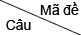 20120220320420520620720881[0.25] A[0.25] B[0.25] B[0.25] D[0.25] D[0.25] B[0.25] C[0.25] B82[0.25] D[0.25] C[0.25] C[0.25] C[0.25] D[0.25] A[0.25] C[0.25] D83[0.25] B[0.25] C[0.25] D[0.25] D[0.25] A[0.25] B[0.25] B[0.25] D84[0.25] D[0.25] B[0.25] D[0.25] B[0.25] B[0.25] A[0.25] D[0.25] C85[0.25] C[0.25] A[0.25] C[0.25] B[0.25] A[0.25] D[0.25] D[0.25] B86[0.25] A[0.25] D[0.25] A[0.25] D[0.25] A[0.25] A[0.25] B[0.25] A87[0.25] B[0.25] C[0.25] C[0.25] D[0.25] D[0.25] A[0.25] A[0.25] A88[0.25] A[0.25] D[0.25] D[0.25] A[0.25] B[0.25] C[0.25] B[0.25] D89[0.25] A[0.25] A[0.25] A[0.25] B[0.25] C[0.25] B[0.25] B[0.25] B90[0.25] D[0.25] A[0.25] D[0.25] A[0.25] B[0.25] B[0.25] D[0.25] B91[0.25] D[0.25] C[0.25] C[0.25] C[0.25] A[0.25] A[0.25] D[0.25] C92[0.25] A[0.25] D[0.25] C[0.25] D[0.25] C[0.25] C[0.25] C[0.25] A93[0.25] C[0.25] A[0.25] B[0.25] C[0.25] A[0.25] D[0.25] B[0.25] A94[0.25] B[0.25] D[0.25] B[0.25] B[0.25] C[0.25] B[0.25] A[0.25] D95[0.25] A[0.25] B[0.25] D[0.25] A[0.25] A[0.25] C[0.25] B[0.25] B96[0.25] C[0.25] B[0.25] D[0.25] C[0.25] D[0.25] B[0.25] A[0.25] D97[0.25] A[0.25] D[0.25] A[0.25] C[0.25] C[0.25] D[0.25] D[0.25] D98[0.25] B[0.25] C[0.25] C[0.25] B[0.25] D[0.25] C[0.25] D[0.25] C99[0.25] C[0.25] D[0.25] D[0.25] A[0.25] D[0.25] B[0.25] C[0.25] C100[0.25] C[0.25] B[0.25] A[0.25] D[0.25] A[0.25] D[0.25] C[0.25] B101[0.25] B[0.25] B[0.25] B[0.25] C[0.25] B[0.25] C[0.25] A[0.25] D102[0.25] B[0.25] C[0.25] D[0.25] B[0.25] C[0.25] A[0.25] A[0.25] B103[0.25] C[0.25] D[0.25] A[0.25] C[0.25] C[0.25] C[0.25] C[0.25] B104[0.25] C[0.25] A[0.25] B[0.25] D[0.25] D[0.25] A[0.25] B[0.25] A105[0.25] A[0.25] A[0.25] D[0.25] B[0.25] A[0.25] D[0.25] B[0.25] C106[0.25] D[0.25] B[0.25] A[0.25] D[0.25] B[0.25] C[0.25] A[0.25] C107[0.25] C[0.25] C[0.25] B[0.25] A[0.25] D[0.25] C[0.25] D[0.25] B108[0.25] B[0.25] C[0.25] D[0.25] B[0.25] C[0.25] A[0.25] C[0.25] A109[0.25] D[0.25] A[0.25] A[0.25] D[0.25] D[0.25] B[0.25] B[0.25] A110[0.25] B[0.25] D[0.25] B[0.25] A[0.25] B[0.25] B[0.25] B[0.25] C111[0.25] B[0.25] C[0.25] C[0.25] A[0.25] B[0.25] D[0.25] A[0.25] C112[0.25] A[0.25] A[0.25] C[0.25] D[0.25] C[0.25] D[0.25] C[0.25] A113[0.25] C[0.25] C[0.25] A[0.25] C[0.25] A[0.25] C[0.25] D[0.25] A114[0.25] A[0.25] D[0.25] B[0.25] B[0.25] C[0.25] A[0.25] A[0.25] D115[0.25] D[0.25] B[0.25] A[0.25] A[0.25] B[0.25] C[0.25] C[0.25] D116[0.25] C[0.25] D[0.25] B[0.25] C[0.25] B[0.25] D[0.25] A[0.25] C117[0.25] D[0.25] A[0.25] A[0.25] C[0.25] D[0.25] B[0.25] D[0.25] A118[0.25] B[0.25] B[0.25] C[0.25] A[0.25] A[0.25] D[0.25] C[0.25] D119[0.25] D[0.25] B[0.25] B[0.25] B[0.25] B[0.25] A[0.25] A[0.25] B120[0.25] A[0.25] A[0.25] C[0.25] A[0.25] A[0.25] D[0.25] D[0.25] C